Προκήρυξη Πρόχειρου  μειοδοτικού Διαγωνισμού« Προμήθεια οκτώ (8)  φωτοαντιγραφικών για τις ανάγκες των Σχολικών Μονάδων  Δευτεροβάθμιας Εκπαίδευσης του Δ Χανίων».Έχοντας υπ’ όψη:Την απόφαση  του Υπουργού Εσωτερικών 11389/8-3-1993 «Ε.Κ.Π.Ο.Τ.Α.» (Φ.Ε.Κ. 185/Β).Τις διατάξεις του N.3463/2006 «Nέος Δημοτικός και Κοινοτικός Κώδικας».Τις σχετικές διατάξεις του N.3852/07-06-10 Νέα Αρχιτεκτονική της Αυτοδιοίκησης και της Αποκεντρωμένης Διοίκησης – Πρόγραμμα Καλλικράτης.Τις διατάξεις του Ν. 2286/95 «Προμήθειες του δημοσίου τομέα και ρυθμίσεις συναφών θεμάτων» (Φ.Ε.Κ. 19/Α).Το άρθρο 157 του Ν.4281/2014 « Μέτρα στήριξης και ανάπτυξης της ελληνικής οικονομίας, οργανωτικά θέματα Υπουργείου Οικονομικών και άλλες διατάξεις».Την υπ΄ αρ.Π1/3305/03.11.2010 απόφαση του Υπουργείου Οικονομίας, Ανταγωνιστικότητας  και Ναυτιλίας (Φ.Ε.Κ. 1789/12.11.2010 τεύχος B).Την υπ΄ αρ. Π1/3306/03-11-2010 απόφαση του Υφυπουργού Οικονομίας, και Ναυτιλίας (ΦΕΚ 1789/τ΄Β/12-11-2010). .Την 7η Πράξη /2016 με την οποία αποφασίστηκε η προκήρυξη του διαγωνισμού  και εγκρίθηκαν οι όροι και η δαπάνη της προμήθειας.ΠΡΟΚΗΡΥΣΣΕΙΠρόχειρο μειοδοτικό διαγωνισμό με σφραγισμένες προσφορές, και με κριτήριο κατακύρωσης τη συμφερότερη τιμή για την « Προμήθεια οκτώ (8) φωτοαντιγραφικών για τις ανάγκες των Σχολικών Μονάδων Δευτεροβάθμιας Εκπαίδευσης του Δ Χανίων».ΆΡΘΡΟ 1ο - Προϋπολογισμός - Χρηματοδότηση της προμήθειαςΟ συνολικός προϋπολογισμός ανέρχεται στα  40.000,00 € πλέον Φ.Π.Α. 23% 9.200,00 € σύνολο 49.200,00 €.H δαπάνη της προμήθειας θα χρηματοδοτηθεί από ιδίους πόρους .Ειδικότερα η προμήθεια αφορά την « Προμήθεια οκτώ (8)  φωτοαντιγραφικών για τις ανάγκες των Σχολικών Μονάδων  Δευτεροβάθμιας Εκπαίδευσης του Δ Χανίων».ΑΡΘΡΟ 2ο - Συμβατικά ΤεύχηΤα τεύχη δημοπράτησης που αποτελούν τα συμβατικά στοιχεία της προμήθειας είναι : α) η παρούσα προκήρυξη, β) η περίληψη της διακήρυξης γ) η τεχνική περιγραφή - ο ενδεικτικός προϋπολογισμός δ) έντυπο οικονομικής προσφοράς. Άρθρο 3οΤα προσφερόμενα είδη πρέπει να πληρούν τις προδιαγραφές όπως αναφέρονται στην τεχνική περιγραφή. Άρθρο 4ο -Ημερομηνία και Τόπος Διεξαγωγής του ΔιαγωνισμούΟ διαγωνισμός διεξαχθεί στα γραφεία Σχολικής Επιτροπής Β/θμιας Εκπαίδευσης Δήμου Χανίων οδός Κριάρη 40 (1ος όροφος) Τ.Κ. 73135 Χανιά, στις 25/04/ 2016 ημέρα Δευτέρα και ώρα 11.00π.μ. (ώρα λήξης επίδοσης προσφορών) ενώπιον της αρμόδιας  επιτροπής διαγωνισμού.Άρθρο 5ο- Κατάθεση  ΠροσφορώνΟι προσφορές μπορεί να κατατίθενται ή να αποστέλλονται ταχυδρομικά (Οδός Κριάρη 1ος όροφος, αριθμός 40, Τ.Κ. 73135 Χανιά) ή και με οποιοδήποτε άλλο τρόπο με την προϋπόθεση ότι θα έχουν φθάσει στην Υπηρεσία μας μέχρι και την προηγούμενη εργάσιμη ημέρα του διαγωνισμού. Οι εν λόγω προσφορές πρωτοκολλούνται έτσι ώστε να αποδεικνύεται η ημερομηνία παραλαβής. Οι ταχυδρομικές προσφορές παραδίδονται στην Επιτροπή Διενέργειας Διαγωνισμού. Προσφορές που περιέρχονται στο γραφείο της σχολικής επιτροπής  με οποιοδήποτε τρόπο πριν από τη διενέργεια του διαγωνισμού δεν αποσφραγίζονται, αλλά παραδίδονται στην Επιτροπή Διενέργειας Διαγωνισμών πριν τη λήξη της προθεσμίας που καθορίζεται από την προκήρυξη, προκειμένου να αποσφραγισθούν μαζί με τις άλλες που κατατέθηκαν με την προαναφερόμενη διαδικασία.Προσφορές που κατατίθενται εκπρόθεσμα δεν γίνονται δεκτές.Άρθρο 6ο - Δεκτοί στο ΔιαγωνισμόΣτο διαγωνισμό μπορούν να συμμετάσχουν φυσικά και νομικά πρόσωπα καθώς και ενώσεις προμηθευτών, εφόσον γι' αυτές συντρέχουν οι προϋποθέσεις του άρθρου 8 του Ε.Κ.Π.Ο.Τ.Α.Άρθρο 7ο - Δικαιολογητικά Συμμετοχής Οι ενδιαφερόμενοι πρέπει να υποβάλλουν γραπτή προσφορά προς την επιτροπή, έως την ανωτέρω προθεσμία, συνοδευόμενη από τα εξής δικαιολογητικά:α. Πιστοποιητικό του οικείου Επιμελητηρίου, που θα έχει εκδοθεί έξι (6) το πολύ μήνες πριν από την ημερομηνία διενέργειας του διαγωνισμού, περί εγγραφής του σ΄αυτό.β. Υπεύθυνη δήλωση της παρ. 4 του άρθρου 8 του Ν. 1599/1986, όπως εκάστοτε ισχύει, με θεώρηση γνησίου υπογραφής , περί αποδοχής των όρων της προκήρυξης, η οποία ν’ αναφέρει ότι : - έλαβαν γνώση των γενικών, ειδικών όρων της διακήρυξη και των λοιπών τευχών του διαγωνισμού, τους οποίους αποδέχονται  πλήρως, όπως και των διατάξεων που διέπουν τους Διαγωνισμούς των ΟΤΑ , περί διάρκειας ισχύς προσφοράς 150 ημερών και ότι η προσφερόμενη τιμή ισχύει μέχρι την ολοκλήρωση της προμήθειας.- ότι δεν έχουν καταδικαστεί σε αδίκημα σχετικό με την επαγγελματική τους δραστηριότητα, ότι δεν τελούν υπό πτώχευση, εκκαθάριση αναγκαστική διαχείριση ή ανάλογη κατάσταση, ότι δεν υφίστανται νομικοί περιορισμοί λειτουργίας της επιχείρησης και τέλος ότι δεν έχει αποκλεισθεί η συμμετοχή τους από διαγωνισμούς του δημοσίου ή των Ο.Τ.Α.γ. Εφόσον οι προμηθευτές συμμετέχουν στο διαγωνισμό με αντιπρόσωπο τους, υποβάλλουν μαζί με την προσφορά συμβολαιογραφικό πληρεξούσιο ή έγγραφη εξουσιοδότηση, θεωρημένη για το γνήσιο της υπογραφής του εκπροσωπούμενου από οποιαδήποτε αρμόδια αρχή.δ. Πιστοποιητικό που εκδίδεται από αρμόδια κατά περίπτωση αρχή, από το οποίο να προκύπτει ότι είναι ενήμεροι ως προς τις υποχρεώσεις τους που αφορούν τις εισφορές κοινωνικής ασφάλισηςε.  Πιστοποιητικό που εκδίδεται από αρμόδια κατά περίπτωση αρχή, από το οποίο να προκύπτει ότι είναι ενήμεροι ως προς τις φορολογικές υποχρεώσεις τους κατά την ημερομηνία διενέργειας του διαγωνισμού.στ. Εγγύηση καλής λειτουργίας.Να δοθεί εγγύηση καλής λειτουργίας για 1 έτος τουλάχιστον από την ημερομηνία της τελευταίας τμηματικής παράδοσης, συμπεριλαμβανομένου του χρονικού διαστήματος μεταξύ των τμηματικών παραδόσεων. Η εγγύηση καλής λειτουργίας θα περιλαμβάνει δωρεάν συντήρηση και αποκατάσταση βλαβών, προληπτικές συντηρήσεις (το πλήθος να αναφέρεται από τον προμηθευτή), πλήρη κάλυψη όλων των επανορθωτικών επεμβάσεων που θα απαιτούνται, έξοδα εργασίας και μετάβασης τεχνικών, όλα τα ανταλλακτικά καθώς και οτιδήποτε άλλο απαιτείται για την άριστη λειτουργία της μηχανής. ζ. Σε περίπτωση νομικού προσώπου είναι απαραίτητο να υποβληθούν με τη πρόσφορα και τα κατά περίπτωση νομιμοποιητικά έγγραφα σύστασης και νόμιμης εκπροσώπησης.Οι συνεταιρισμοί οφείλουν να καταθέσουν αντίγραφο του καταστατικού, όπως τροποποιημένο ισχύει, νόμιμα δημοσιευμένων.Οι Ο.Ε, Ε.Ε.  οφείλουν να καταθέσουν αντίγραφο του καταστατικού και των τυχόν τροποποιήσεων του μέχρι σήμερα, νόμιμα δημοσιευμένων που φέρουν την  σφραγίδα του Γ.Ε.Μ.Η.Οι Ι.Κ.Ε. οφείλουν να καταθέσουν αντίγραφο του καταστατικού και των τυχόν τροποποιήσεων του μέχρι σήμερα, νόμιμα δημοσιευμένων που φέρουν την  σφραγίδα του Γ.Ε.Μ.Η.Οι Ε.Π.Ε.  οφείλουν να καταθέσουν αντίγραφο του καταστατικού και των τυχόν τροποποιήσεων του μέχρι σήμερα, νόμιμα δημοσιευμένων που φέρουν την  σφραγίδα του Γ.Ε.Μ.Η., μαζί με τα αντίστοιχα Φ.Ε.Κ. (τ. Α.Ε και Ε.Π.Ε)..Οι Α.Ε. οφείλουν να καταθέσουν αντίγραφο του ισχύοντος σήμερα εναρμονισμένου σε ενιαίο κείμενο μετά την τελευταία τροποποίηση καταστατικού, όπως έχει κατατεθεί στην αρμόδια διοικητική αρχή (Γ.Ε.Μ.Η.), μαζί με τα αντίστοιχα Φ.Ε.Κ. (τ. Α.Ε και Ε.Π.Ε) στα οποία έχουν δημοσιευτεί η σύσταση της εταιρείας και οι τροποποιήσεις του καταστατικού, καθώς και το ΦΕΚ (τ. Α.Ε και Ε.Π.Ε)  στο οποίο έχει δημοσιευτεί η συγκρότηση του Διοικητικού Συμβουλίου. Πρακτικό Δ.Σ. περί έγκρισης συμμετοχής και εκπροσώπησης στο συγκεκριμένο διαγωνισμό.Σε όσες περιπτώσεις δεν έχει ολοκληρωθεί η διαδικασία δημοσιότητας αρκεί η προσκόμιση ανακοίνωσης της αρμόδιας δικαστικής ή διοικητικής αρχή για την υποβολή προς καταχώριση των σχετικών στοιχείων στο Ειρηνοδικείο ή Γ.Ε.Μ.Η., μαζι με τα στοιχεία αυτά. Για όλες τις πιο πάνω περιπτώσεις θα πρέπει επίσης να υποβληθεί και πρόσφατη (τελευταίου τριμήνου) βεβαίωση της αρμόδιας κατά περίπτωση διοικητικής αρχής (Γ.Ε.ΜΗ.), για Ο.Ε, Ε.Ε., Ι.Κ.Ε.,Ε.Π.Ε. και Α.Ε. ή δικαστικής αρχής (ειρηνοδικείο), για συνεταιρισμούς, από την οποία  να  προκύπτουν  οι  τυχόν μεταβολές που έχουν επέλθει στο νομικό πρόσωπο για Ο.Ε, Ε.Ε., Ι.Κ.Ε., Ε.Π.Ε., Α.Ε. και συνεταιρισμούς και τα όργανα διοίκησης για Α.Ε.. Σε περίπτωση που η βεβαίωση του Γ.Ε.ΜΗ. καλύπτει μέρος του χρόνου ζωής του νομικού προσώπου, να προσκομιστεί και η βεβαίωση της πρώην αρμόδιας κατά περίπτωση διοικητικής αρχής ή δικαστικής αρχής για τον υπόλοιπο χρόνο.Εάν σε κάποια χώρα δεν εκδίδονται τα παραπάνω πιστοποιητικά ή έγγραφα, ή δεν καλύπτουν όλες τις παραπάνω περιπτώσεις, μπορούν να αντικατασταθούν από ένορκη βεβαίωση του προμηθευτή που γίνεται ενώπιον Δικαστικής ή Διοικητικής αρχής ή συμβολαιογράφου. Για τους προμηθευτές, που στη χώρα τους δεν προβλέπεται από το νόμο ένορκη βεβαίωση, αυτή μπορεί να αντικατασταθεί με υπεύθυνη δήλωση, αρμοδίως θεωρημένη για το γνήσιο της υπογραφής του δηλούντος.Τα δικαιολογητικά που είναι συντεταγμένα σε ξένη γλώσσα πρέπει να συνοδεύονται από επίσημη μετάφραση από τον δικηγορικό σύλλογο ή από το Υπουργείο Εξωτερικών.Σύμφωνα με το άρθρο 1 του Ν. 4250/2014 (ΦΕΚ 74/Α'/26-03-2014) “καταργείται, εφεξής, η υποχρέωση υποβολής πρωτοτύπων ή επικυρωμένων αντιγράφων  των εγγράφων που έχουν εκδοθεί από τις δημόσιες υπηρεσίες και τους φορείς που υπάγονται στη συγκεκριμένη ρύθμιση”.Συνεπώς γίνονται αποδεκτά ευκρινή φωτοαντίγραφα των πρωτοτύπων εγγράφων που εκδόθηκαν από τις υπηρεσίες και τους φορείς της περ. α, παραγρ. 2, άρθρου 11 του κώδικα διοικητικής διαδικασίας ή των ακριβών αντιγράφων τους.Αντίστοιχα, γίνονται αποδεκτά τα απλά, ευανάγνωστα φωτοαντίγραφα ιδιωτικών εγγράφων, εφόσον τα έγγραφα αυτά έχουν επικυρωθεί αρχικά από δικηγόρο καθώς και ευκρινή φωτοαντίγραφα από τα πρωτότυπα όσων ιδιωτικών εγγράφων φέρουν θεώρηση από τις υπηρεσίες και τους φορείς που εμπίπτουν στη ρύθμιση.Επίσης γίνονται αποδεκτά τα ευκρινή φωτοαντίγραφα αλλοδαπών εγγράφων, υπό την προϋπόθεση ότι τα έγγραφα αυτά έχουν επικυρωθεί πρωτίστως από δικηγόρο. Περαιτέρω, με τις ανωτέρω διατάξεις, καταργείται η υποβολή απλών αντιγράφων εγγράφων, συνοδευόμενων από την υπεύθυνη δήλωση  του Ν. 1599/1986, στην οποία ο ενδιαφερόμενος βεβαίωνε την ακρίβεια των στοιχείων. Ωστόσο, η Σχολική Επιτροπή Δευτεροβάθμιας Εκπαίδευσης του Δ Χανίων οφείλει να διενεργεί δειγματοληπτικό έλεγχο, ανά τρίμηνο, σε ποσοστό τουλάχιστον πέντε τοις εκατό (5%) του συνόλου των φωτοαντιγράφων που έχουν κατατεθεί. Και τούτο επειδή η υποβολή απλών, ευανάγνωστων φωτοαντιγράφων, στο πλαίσιο μιας διοικητικής ή άλλης διαδικασίας, επέχει θέση υπεύθυνης δήλωσης του πολίτη ή της επιχείρησης, περί της ακρίβειας και εγκυρότητας των υποβαλλόμενων φωτοαντιγράφων, εξισώνεται δηλαδή ουσιαστικά με την υπεύθυνη δήλωση του Ν. 1599/1986.Ως εκ τούτου, στις περιπτώσεις προσκόμισης παραποιημένων ή πλαστών φωτοαντιγράφων όχι μόνο επιβάλλονται οι κυρώσεις του Ν. 1599/1986 ή άλλες ποινικές κυρώσεις, αλλά ανακαλείται αμέσως και η διοικητική ή άλλη πράξη, για την έκδοση της οποίας χρησιμοποιήθηκαν τα φωτοαντίγραφα αυτά.Αυτός που θα αναδειχθεί μειοδότης υποχρεούται να προσκομίσει:α. Απόσπασμα ποινικού μητρώου έκδοσης τουλάχιστον του τελευταίου τριμήνου, από το οποίο να προκύπτει ότι δεν έχει καταδικασθεί για αδίκημα σχετικό με την άσκηση της επαγγελματικής του δραστηριότητας. Όταν συμμετέχουν εταιρίες, υποχρέωση προσκόμισης αποσπάσματος ποινικού μητρώου έχουν οι διοικούντες ή νομίμως εκπροσωπούντες αυτές. Η νόμιμη εκπροσώπηση προκύπτει από το καταστατικό της εταιρίας.β. Πιστοποιητικά αρμόδιας Δικαστικής ή Διοικητικής Αρχής από τα οποία να προκύπτει ότι: 1. Δεν τελεί σε πτώχευση, εκκαθάριση, αναγκαστική διαχείριση, πτωχευτικό συμβιβασμό ή άλλη ανάλογη κατάσταση.2. Δεν τελεί υπό διαδικασία κήρυξης σε πτώχευση, έκδοσης αναγκαστικής εκκαθάρισης, αναγκαστικής διαχείρισης, πτωχευτικού συμβιβασμού ή υπό άλλη ανάλογη διαδικασία.Η Σχολική Επιτροπή Δευτεροβάθμιας Εκπαίδευσης του Δ Χανίων επιφυλάσσεται να ζητήσει οποιοδήποτε από τα δικαιολογητικά που αναφέρονται στο άρθρο 7 και 9, παρ. 2 του Ε.Κ.Π.Ο.Τ.Α., εφόσον το κρίνει αναγκαίο.Άρθρο 8ο   Τα προσφερόμενα είδη πρέπει να είναι σύμφωνα με τις προδιαγραφές που περιγράφονται στην τεχνική περιγραφή και οι οποίες αποτελούν αναπόσπαστο μέρος της παρούσας .Και τα 8 μηχανήματα που θα προμηθευτεί η σχολική επιτροπή θα πρέπει να είναι το ίδιο μοντέλο κατασκευαστή.Άρθρο 9ο - Υποβολή ΠροσφορώνΟι προσφορές υποβάλλονται στην ελληνική γλώσσα, μέσα σε καλά σφραγισμένο κυρίως φάκελο, όπου έξω απ’ αυτόν θα αναγράφονται ευκρινώς με κεφαλαία γράμματα:α) η λέξη ΠΡΟΣΦΟΡΑβ) ο πλήρης τίτλος «Σχολική Επιτροπή Δευτεροβάθμιας Εκπαίδευσης του Δ Χανίων»γ) ο τίτλος της προκήρυξηςδ) η ημερομηνία διενέργειας του διαγωνισμούε) τα στοιχεία του αποστολέα Προσφορές που υποβάλλονται ανοικτές δεν γίνονται δεκτές. Μέσα στον κυρίως φάκελο προσφοράς  τοποθετούνται :Α) όλα τα ζητούμενα δικαιολογητικά κ.τ.λ. σύμφωνα με το άρθρο 7 της παρούσας προκήρυξης.Β) καλά σφραγισμένο υποφάκελο με την ένδειξη «ΟΙΚΟΝΟΜΙΚΗ ΠΡΟΣΦΟΡΑ» Μέσα στον φάκελο αυτό θα περιέχεται η οικονομική προσφορά του διαγωνιζόμενου σε δύο (2) αντίγραφα. Η Οικονομική προσφορά θα είναι σύμφωνα με τους έντυπους πίνακες χωρίς καμία αλλαγή. Στην τιμή θα  περιλαμβάνονται όλες οι κρατήσεις καθώς και κάθε άλλη επιβάρυνση για την παράδοση στον τόπο και με τρόπο που προβλέπεται στην παρούσα προκήρυξη . Απ' έξω ο φάκελος θα γράφει ευκρινώς με κεφαλαία γράμματα τα ίδια στοιχεία με εκείνα του κυρίως φακέλου.Οι προσφορές πρέπει να υπογράφονται από τους ίδιους τους διαγωνιζόμενους ή τους νομίμους εκπροσώπους τους. Η προσφορά της ένωσης προμηθευτών υπογράφεται είτε από όλα τα μέλη της ένωσης είτε από εκπρόσωπο διορισμένο με συμβολαιογραφικό πληρεξούσιο. Τα δε δικαιολογητικά που είναι συντεταγμένα σε ξένη γλώσσα να συνοδεύονται από επίσημη μετάφραση από τον δικηγορικό σύλλογο ή από το Υπουργείο Εξωτερικών.Άρθρο 10ο - Περιεχόμενο των Τιμών Η προσφερόμενη τιμή θα είναι σταθερή και αμετάβλητη για όλη την διάρκεια της προμήθειας, θα εκφράζεται σε ΕΥΡΩ και θα περιλαμβάνει τις υπέρ τρίτων κρατήσεις και κάθε άλλη επιβάρυνση για παράδοση των υλικών ελεύθερων σε χώρο που θα ορίσει η Σχολική Επιτροπή. Στην οικονομική προσφορά θα δίνεται:Α. Η τιμή κτήσης ενός (1) μηχανήματος, χωρίς ΦΠΑ..β. Η τιμή κτήσης ενός (1)  μηχανήματος με ΦΠΑ..γ. Τιμή συνόλου οκτώ (8) μηχανημάτων χωρίς ΦΠΑ.δ. Τιμή συνόλου οκτώ (8)  μηχανημάτων με ΦΠΑε. Το κόστος αντιγράφου για σελίδα Α4στ. Αναφορά της παραγωγικής ικανότητας του τόνερ και το κόστος ζ. Αναφορά της παραγωγικής ικανότητας του τυμπάνου και το κόστοςη. να υπάρχει στο φάκελο της προσφοράς προτεινόμενο συμβόλαιο συντήρησης με ενδεικτικό κόστος ανά έτος.Ο ανάδοχος υπόκειται σε όλους τους βάσει των κείμενων διατάξεων φόρους, τέλη και κρατήσεις που θα ισχύουν κατά την ημέρα της διενέργειας του διαγωνισμού, πλην του Φ.Π.Α. ο οποίος βαρύνει τη Σχολική Επιτροπή Δευτεροβάθμιας Εκπαίδευσης του Δ Χανίων.Άρθρο 11ο Προσφορές που δεν υποβάλλονται για το σύνολο των μηχανημάτων δεν γίνονται δεκτές. Αντιπροσφορές δεν γίνονται  δεκτές και εφόσον υπάρξουν απορρίπτονται ως απαράδεκτες.Άρθρο 12ο - Ισχύς Προσφορών Οι προσφορές ισχύουν και δεσμεύουν τους προμηθευτές για χρονικό διάστημα 150 ημερών, το οποίο υπολογίζεται από την επομένη της ημέρας διενέργειας του διαγωνισμού. Προσφορές που δεν είναι σύμφωνες με τους όρους της διακήρυξης απορρίπτονται ως απαράδεκτες.Άρθρο 13ο - Αξιολόγηση ΠροσφορώνΗ αξιολόγηση των  προσφορών θα γίνει από την αρμόδια επιτροπή της Σχολικής Επιτροπής Δευτεροβάθμιας Εκπαίδευσης του Δ Χανίων. Ανάδοχος της προμήθειας κηρύσσεται αυτός που θα προσφέρει τη συμφερότερη τιμή που θα είναι σύμφωνη με τους όρους της προκήρυξης και των τεχνικών προδιαγραφών.Η συμφερότερη τιμή σύγκρισης θα διαμορφωθεί από το άθροισμα :α) της τιμής κτήσεως του μηχανήματος.β) το κόστος για την παραγωγή 150.000 φωτοαντιγράφων/εκτυπώσεων Α4σελίδων, για χρονικό διάστημα ίσο με 1 έτος εγγύησης.Εάν περισσότεροι του ενός προσφέρουν την ίδια τιμή, διενεργείται κλήρωση μεταξύ τους. Άρθρο 14ο - Εγγυητικές επιστολές 1.Φορείς έκδοσης εγγυήσεωνΟι εγγυήσεις εκδίδονται από πιστωτικά ιδρύματα που λειτουργούν νόμιμα στα κράτη - μέλη της Ευρωπαϊκής Ένωσης ή του Ευρωπαϊκού Οικονομικού Χώρου, ή στα κράτη-μέρη της Συμφωνίας Δημοσίων Συμβάσεων του Παγκοσμίου Οργανισμού Εμπορίου, που κυρώθηκε με το ν. 2513/1997 (Α' 139) και έχουν, σύμφωνα με τις ισχύουσες διατάξεις, το δικαίωμα αυτό. 
Μπορούν, επίσης, να εκδίδονται από το Ε.Τ.Α.Α. - Τ.Σ.Μ.Ε.Δ.Ε. ή να παρέχονται με γραμμάτιο του Ταμείου Παρακαταθηκών και Δανείων με παρακατάθεση σε αυτό του αντίστοιχου χρηματικού ποσού. (άρθρο 157 παρ.4 του Ν.4281/2014) 2.Εγγυήση καλής εκτέλεσης της σύμβασηςΟ προμηθευτής  στον οποίο θα γίνει η κατακύρωση της προμήθειας, υποχρεούται να καταθέσει κατά την υπογραφή της σύμβασης εγγύηση καλής εκτέλεσης, για ποσό ίσο με το 5% της συνολικής συμβατικής αξίας χωρίς τον Φ.Π.Α.. Η εγγύηση καλής εκτέλεσης καταπίπτει στην περίπτωση παράβασης των όρων της σύμβασης, όπως αυτή ειδικότερα ορίζει. (άρθρο 157 παρ.1β του Ν.4281/2014)Άρθρο 15ο - Χρόνος- Τόπος  ΠαραδόσεωςΤα υπό προμήθεια είδη θα  παραδοθούν στα παρακάτω σχολεία , με ευθύνη, μέριμνα και δαπάνη του αναδόχου:Η παράδοση θα γίνει σε χρονικό διάστημα  (15) εργάσιμων ημερών, από την ημέρα που θα διαβιβαστεί το αίτημα στον ανάδοχο. Η παραλαβή των ειδών θα γίνεται με σύνταξη πρωτοκόλλου παραλαβής, από την αρμόδια Επιτροπή Παραλαβής κάθε σχολικής μονάδας ή σχολικού συγκροτήματος ,έπειτα από διενέργεια ποσοτικού και ποιοτικού ελέγχου, ή με οποιοδήποτε άλλο ενδεικνυόμενο τρόπο θα απαιτηθεί κατά την κρίση τηςΤο μηχάνημα θα παραδοθεί στην εργοστασιακή του συσκευασία και όχι αποσυσκευασμένο.Επίσης πρέπει να συνοδεύεται απαραίτητα από: 1.ένα (1) toner(s), επιπλέον (εκτός του εργοστασιακού), 2.γνήσιο  λογισμικό εγκατάστασης σε λειτουργικά συστήματα win2000, winxp, vista,7, 3.εγχειρίδιο σε ηλεκτρονική μορφή και έντυπη (βασικές λειτουργίες τουλάχιστον)4.λογισμικό διαχείρισης και ελέγχου του μηχανήματος από δίκτυο η/ υ που θα εγκατασταθεί με ευθύνη του προμηθευτή σε τουλάχιστον ένα (1) Η/Υ, 5.καλώδιο τροφοδοσίας και γενικά ότι παρελκόμενο είναι απαραίτητο για τη σύνδεση του και την εγκατάσταση του σε χώρο που ορίζει το σχολείο.6.διασφάλιση διαθεσιμότητας ανταλλακτικών για 7 έτη τουλάχιστον.7.να αναφέρεται η παραγωγική ικανότητα του μηχανήματος σελίδες/ μήνα και συνολικό κόστος ανά αντίγραφο Α4.8. Ο ανάδοχος υποχρεούται να εκπαιδεύσει δωρεάν έναν τουλάχιστον χειριστή –υπάλληλο σε κάθε σχολείο. Η εκπαίδευση αυτή θα περιλαμβάνει την εκμάθηση τουχειρισμού του μηχανήματος η οποία θα συνδυάζεται με όλες τις παρεχόμενεςδυνατότητες του καθώς και την άρση παρουσιαζόμενων δυσλειτουργιών, όπωςεμπλοκή χαρτιού κλπ. Επίσης η εκπαίδευση αυτή θα αφορά και την αντικατάστασηαναλώσιμων. Η εκπαίδευση θα διαρκεί δυο (2) ωρες τουλάχιστον.Στις τεχνικές προσφορές θα δηλώνεται ο χρόνος ανταπόκρισης σε περιπτώσειςαναγγελίας βλαβών. Ο χρόνος αυτός δεν θα υπερβαίνει την μια (1) εργάσιμηημέρα.Άρθρο 16ο -ΠληρωμήΗ αξία της ποσότητας που παραλαμβάνεται κάθε φορά θα καταβάλλεται μέσα σε χρόνο 30 ΗΜΕΡΟΛΟΓΙΑΚΩΝ ΗΜΕΡΩΝ ΑΠΌ ΤΗΝ ΠΑΡΑΛΑΒΗ του τιμολογίου μετά των σχετικών δικαιολογητικών πληρωμής και την ολοκλήρωση  όλων των απαιτούμενων από την κείμενη νομοθεσία ελέγχων και διαδικασιών.Ο Προμηθευτής κατά την πληρωμή του τιμήματος υπόκειται στις κατά περίπτωση νόμιμες κρατήσεις.Σε περίπτωση που η πληρωμή του συμβασιούχου καθυστερήσει από την αναθέτουσα αρχή τριάντα (30) ημέρες μετά την υποβολή του τιμολογίου πώλησης από αυτήν, η αναθέτουσα αρχή (οφειλέτης), σύμφωνα με τα οριζόμενα στο Π.Δ. 166/2003 (ΦΕΚ 138/τ.Α`/5.6.2003) "Προσαρμογή της Ελληνικής νομοθεσίας στην Οδηγία 2000/35 της 29.6.2000 για την καταπολέμηση των καθυστερήσεων πληρωμών στις εμπορικές συναλλαγές", καθίσταται υπερήμερος και οφείλει τόκους χωρίς να απαιτείται όχληση από τον συμβασιούχο. Επισημαίνεται ότι η υποβολή του τιμολογίου πώλησης δεν μπορεί να γίνει προ της ημερομηνίας εκδόσεως του πρωτοκόλλου οριστικής ποιοτικής και ποσοτικής παραλαβής.Άρθρο 17ο - Επανάληψη ΔιαγωνισμούΣε περίπτωση κατά την οποία τα αποτελέσματα του διαγωνισμού κριθούν ασύμφορα για τη Σχολική Επιτροπή Δευτεροβάθμιας Εκπ/σης του Δήμου Χανίων, ο διαγωνισμός μπορεί  να ματαιωθεί ή να επαναληφθεί με έγγραφες προσφορές μετά από νεότερη πρόσκληση, αφού ειδοποιηθούν ιδιαίτερα αυτοί που συμμετείχαν στον προηγούμενο διαγωνισμό.Επίσης η Σχολική Επιτροπή Δευτεροβάθμιας Εκπ/σης του Δήμου Χανίων διατηρεί το δικαίωμα να ματαιώσει τον παρόντα διαγωνισμό οποτεδήποτε κρίνει και σε οποιοδήποτε στάδιο, αζημίως δι΄αυτόν.Άρθρο 18ο -ΚρατήσειςΤον ανάδοχο βαρύνουν τα έξοδα μεταφοράς και παράδοσης, οι δαπάνες δημοσίευσης του διαγωνισμού  και όλες οι νόμιμες κρατήσεις.Άρθρο 19ο Νομικό ΠλαίσιοΓια κάθε θέμα που δεν ρυθμίζεται από την παρούσα απόφαση έχουν εφαρμογή οι διατάξεις του νόμου 2286/95 και της Απόφασης του Υπουργού Εσωτερικών 11389/93, όπως ισχύουν.Άρθρο 20ο ΔημοσίευσηΠερίληψη της παρούσας θα δημοσιευτεί στις εφημερίδες κατά τα νόμιμα και θα αναρτηθεί στο site του Δήμου.Άρθρο 21ο  -Πληροφορίες Την παρούσα θα παραλαμβάνουν οι ενδιαφερόμενοι από το  Γραφείο της Σχολικής Επιτροπής Δευτεροβάθμιας Εκπαίδευσης  Κριάρη 40, 1ος όροφος   πληροφορίες και  στο website του Δήμου Χανίων www.chania.gr.ΧΑΝΙΑ 11/04/2016Ο ΠΡΟΕΔΡΟΣ ΤΗΣ ΣΧΟΛΙΚΗΣ ΕΠΙΤΡΟΠΗΣ Δ/ΘΜΙΑΣ ΕΚΠΑΊΔΕΥΣΗΣ ΔΗΜΟΥ ΧΑΝΙΩΝΚΟΝΤΑΞΑΚΗΣ ΕΥΤΥΧΗΣ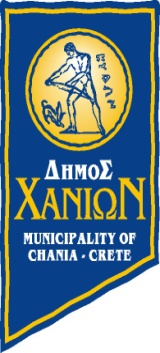 ΕΛΛΗΝΙΚΗ ΔΗΜΟΚΡΑΤΙΑ ΔΗΜΟΣ ΧΑΝΙΩΝ                                           ΣΧΟΛΙΚΗ ΕΠΙΤΡΟΠΗ Δ/ΘΜΙΑΣ ΕΚΠ/ΣΗΣ         Δ/ΝΣΗ: ΚΡΙΑΡΗ 40 (1ΟΣ ΟΡΟΦΟΣ) ΧΑΝΙΑ Τ.Κ. 73135 Τηλ: 28213 41773Fax:28213 41786                     email: schepitropi2@chania.grΧΑΝΙΑ : 11/04/2016      ΑΡ. ΠΡΩΤ. : 3661ΓΥΜΝΑΣΙΟ ΝΕΑΣ ΚΥΔΩΝΙΑΣΔΑΡΑΤΣΟ ΝΕΑΣ ΚΥΔΩΝΙΑΣ26ο ΓΥΜΝΑΣΙΟ ΧΑΝΙΩΝΕΜΜ. ΜΟΥΝΤΑΚΗ 1, ΑΜΠΕΡΙΑ37ο ΓΥΜΝΑΣΙΟ ΧΑΝΙΩΝΜΕΓ. ΑΛΕΞΑΝΔΡΟΥ 18, ΚΟΥΜΠΕΛΗ4ΜΟΥΣΙΚΟ ΣΧΟΛΕΙΟΦΡΟΥΔΙΑ, ΧΑΛΕΠΑΣ51ο ΕΠΑΛ ΧΑΝΙΩΝΚΟΡΑΗ, ΧΑΝΙΑ61ο ΓΕΛ ΧΑΝΙΩΝΓΕΡ. ΠΑΡΔΑΛΗ , ΝΕΑ ΧΩΡΑ7ΓΕΛ ΑΚΡΩΤΗΡΙΟΥΠΡΟΦΗΤΗΣ ΗΛΙΑΣ, ΑΚΡΩΤΗΡΙ8ΣΧΟΛΙΚΗ ΕΠΙΤΡΟΠΗΚΡΙΑΡΗ 40, ΧΑΝΙΑ